О проведении плановой  выездной проверки сельского поселения Свободинский сельсовет муниципального района Куюргазинский район Республики Башкортостан	2 октября 2017 года Управлением Россельхознадзора по Республике Башкортостан проведена плановая выездная проверка в отношении администрации сельского поселения Свободинский сельсовет муниципального района Куюргазинский район Республики Башкортостан. В ходе  проверки  нарушений  земельного  законодательства  не  выявлено. 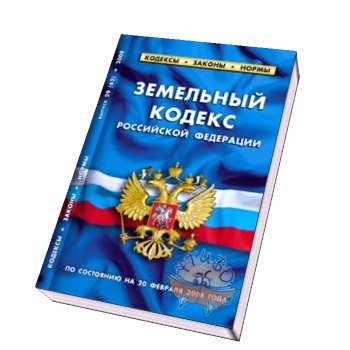 